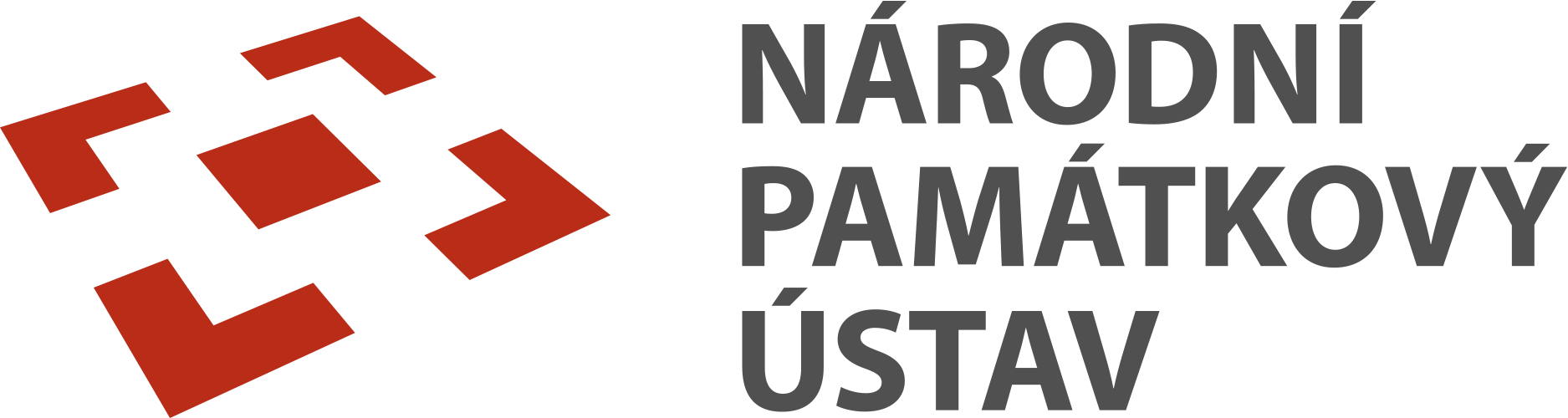 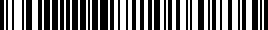 Dodatek č. 11uzavřený podle ustanovení § 2586 a následujících zákona č. 89/2012Sb, Občanského zákoníku v platném znění (dále jen „dodatek“)Národní památkový ústav, státní příspěvková organizaceIČO: 75032333, DIČ: CZ75032333se sídlem Valdštejnské náměstí 162/3, 118 01 Praha 1 - Malá Stranazastoupen: Mgr. et. Mgr. Petrem Spejchalem, ředitelem NPÚ - územní památkové správy v Praze bankovní spojení: ČNB, č. účtu: ČNB, č. účtu 200002-60039011/0710  správce objektu: XXXXzástupce pro věcná jednání (investiční referent): XXXXAdresa pro doručování:Národní památkový ústav, územní památková správa v PrazeAdresa: Sabinova 373/5, 130 11 Praha 3 Datová schránka: 2cy8h6t(dále jen „objednatel“)aGEMA ART INTERNATIONAL s.r.o.se sídlem Haštalská 760/27, 110 00 Praha 1IČ: 07687672 DIČ: CZ07687672zapsána v obchodním rejstříku vedeném u Městského soudu v Praze oddíl C vložka 305517Zastoupena: Ing. Petrem Justou, jednatelemBankovní spojení: MONETA Money Bank, a.s. č. ú.: 219154178/0600Kontaktní osoba: XXXX tel. XXXX, email: XXXX@gemaart.com(dále jen „zhotovitel“)Předmět a účel dodatkuObjednatel a zhotovitel uzavírají dodatek č. 11 (dále jen „dodatek“) ke smlouvě o dílo (dále jen „smlouva“) č. NPÚ-ÚPS Praha 2012H1210004 stavební akce s názvem: „NPÚ, SZ Žleby Dolní zámek – vybudování nového návštěvnického zázemí a toalet“. Předmětem tohoto dodatku je úprava ustanovení smlouvy ohledně zádržného, a to s ohledem na následující skutečnosti. Předmětem díla byla výjimečně technicky složitá stavba v náročném prostředí národní kulturní památky a během jeho provádění byly zjištěny skutečnosti, které vedly k nezbytnosti zásadního prodloužení termínu konečného předání a převzetí celého díla. Zádržné v původním znění smlouvy bylo v plném rozsahu navázáno na předání a převzetí celého díla, což se vzhledem k zásadnímu prodloužení termínu dokončení celého díla jeví jako nevhodné obzvlášť za situace, kdy v předmětné věci již bylo vydáno kolaudační rozhodnutí. O vyplacení zádržného ve výši odpovídající části již předaného díla požádal dodavatelem dopisem ze dne 20. 12. 2023. S ohledem na tyto skutečnosti se strany dohodly, že zádržné za již předané a převzaté části díla bude vyplaceno. Cena a platební podmínkyCelková cena za provedení díla dle smlouvy o dílo ve znění pozdějších dodatků se tímto dodatkem č. 11 nemění.ZádržnéUstanovení odst. 4.7. smlouvy o dílo ze dne 14. 7. 2021 se tímto dodatkem mění tak, že nově zní:4.7. Zhotovitel bude vystavovat a objednatel bude hradit faktury za práce a dodávky provedené v uplynulém kalendářním měsíci. Podkladem k vystavení faktury – daňového dokladu – je soupis skutečně provedených prací v uplynulém kalendářním měsíci vystavovaný zhotovitelem a potvrzený za objednatele osobou TDS. Na základě vystavených faktur bude vždy hrazena částka ve výši 90 % z fakturované ceny bez DPH, zbývajících 10 % z fakturované ceny bez DPH (označeno jako zádržné) je objednatel oprávněn pozastavit. Překročí-li zhotovitel za dobu provádění díla vystavenými fakturami již hodnotu 90 % celkové sjednané ceny díla bez DPH podle odst. 4.1., je objednatel oprávněn uhradit pouze část faktury tak, aby úhrada jím provedená dosáhla v celkové výši pouze 90 % celkové sjednané ceny bez DPH podle čl. 4.1. Na zbývající část vyfakturované ceny přesahující hodnotu 90 % celkové sjednané ceny bez DPH nemůže zhotovitel uplatňovat žádné sankce (smluvní pokuty) ani úrok z prodlení. Částka rovnající se 10% z celkové sjednané ceny bez DPH podle odst. 4.1., slouží jako zádržné, které bude uhrazeno (resp. jeho část) objednatelem zhotoviteli až po podepsání protokolu o předání a převzetí díla, resp. jeho jednotlivých částí, s tím, že bude vyplaceno zádržné v odpovídající výši dle předané části díla. Pokud objednatel převezme dílo, resp. jeho část ve smyslu odst. 3.5. smlouvy, bude zádržné za danou část uhrazeno až po odstranění vad a nedodělků nebo dodání příslušných dokumentů uvedených v záznamu. Pokud objednatel odmítne dílo, resp. jeho část převzít ve smyslu odst. 3.6. smlouvy, bude zádržné za danou část uhrazeno až po odstranění závažných vad a nedodělků a po podpisu protokolu o předání a převzetí díla, resp. jeho části.Závěrečná ustanoveníTento dodatek je vyhotoven v elektronické podobě s připojenými elektronickými podpisy smluvních stran. Každá ze smluvních stran prohlašuje, že tento dodatek podepsala osoba, která jedná jejím jménem a která má právo připojit uznávaný, resp. v případě objednatele kvalifikovaný, elektronický podpis, který splňuje požadavky ust. § 6 odst. 2 zákona č. 279/2016 Sb., o službách vytvářejících důvěru pro elektronické transakce, v platném znění, a že v případě, kdy byl elektronický dokument podepsán způsobem podle ust. § 5 téhož zákona, byl tento dokument opatřen elektronickým časovým razítkem podle ust. § 11 zákona.Účastníci prohlašují, že tento dodatek uzavřeli podle své pravé a svobodné vůle prosté omylů, nikoliv v tísni a vzájemné plnění dle tohoto dodatku není v hrubém nepoměru. Tento Dodatek je pro obě strany určitý a srozumitelný.Ostatní ujednání smlouvy o dílo č. NPÚ-ÚPS Praha 2012H1210004 jsou nedotčená a zůstávají v platnosti beze změn.Tento dodatek nabývá platnosti dnem jeho elektronického podpisu oběma smluvními stranami a účinnosti dle zákona č. 340/2015 Sb., o zvláštních podmínkách účinnosti některých smluv, uveřejňování těchto smluv a o registru smluv (zákon o registru smluv). Uveřejnění tohoto dodatku zajistí objednatel.Informace k ochraně osobních údajů jsou ze strany NPÚ uveřejněny na webových stránkách www.npu.cz v sekci „Ochrana osobních údajů“.Nedílnou součástí tohoto dodatku jsou přílohy:V Praze dne [viz datum el. podpisu]objednatel      %PODPIS%……………………………………………………Národní památkový ústav,územní památková správa v PrazeMgr. et Mgr. Petr Spejchalředitel NPÚ-ÚPS v PrazeV Praze dne [viz datum el. podpisu]zhotovitel……………………………………………………GEMA ART International s.r.o.Ing. Petr Justajednatel